CODICE ID: 441AVVISO DI SELEZIONE PER IL CONFERIMENTO DI ATTIVITA’ DIDATTICA INTEGRATIVA A FAVORE DEI CORSI DI STUDIO DELL’UNIVERSITA’ DEGLI STUDI DI MILANO – Dipartimento di Scienze Agrarie e Ambientali, Produzione, Territorio, Agroenergia Anno accademico 2018/2019IL RETTOREVista 	la Legge n. 168/89;Vista	la legge 30 dicembre 2010, n. 240;Visto 	lo Statuto dell’Università degli Studi di Milano;Visto 	l'articolo 69 comma 2 lettera b) del “Regolamento d'Ateneo per l'Amministrazione, la Finanza e la Contabilità” dell'Università degli Studi di Milano;Visto	l’art 45 del Regolamento Generale d’Ateneo “Attività didattiche integrative e compiti didattici extra curriculari”;Vista 	la delibera del Consiglio di Amministrazione della seduta del 24 novembre 2015 per la determinazione dei compensi da erogare a fronte di assegnazione di incarichi per attività didattica;Vista	la delibera del Consiglio del Dipartimento di Scienze Agrarie e Ambientali, Produzione, Territorio, Agroenergia del 21 giugno 2018 che autorizza l’attivazione degli incarichi e della procedura di selezione;Verificata	la sussistenza della necessaria copertura finanziaria;Vista	la proposta presentata dal Dipartimento per la nomina della Commissione Giudicatrice che viene riportata nell’“Allegato1”.DECRETAArt. 1 IndizioneE’ indetta una selezione per il conferimento di attività didattiche integrative a favore dei Corsi di studio dell’Università degli studi di Milano -Dipartimento di Scienze Agrarie e Ambientali, Produzione, Territorio, Agroenergia (come da “Allegato1”).Il presente bando è pubblicato sul sito internet di Ateneo:http://www.unimi.it/personale/consulenze_collab/112707.htmArt. 2 Requisiti di partecipazionePossono presentare domanda i laureati di comprovata capacità e qualificazione in possesso di accertate competenze che ne assicurano l’idoneità a svolgere i compiti richiesti.I candidati devono inoltre possedere i requisiti d’accesso indicati nella Tabella “Allegato 1” che è parte integrante del presente bando.Non possono partecipare alla selezione coloro i quali hanno un rapporto di coniugio, un rapporto di unione civile o di convivenza ai sensi della legge n. 76 del 20 maggio 2016, un grado di parentela o di affinità fino al quarto grado compreso, con un professore o ricercatore appartenente al Dipartimento, con il Rettore, il Direttore Generale o un componente del Consiglio di Amministrazione.I requisiti prescritti devono essere posseduti alla data di scadenza del termine per la presentazione della domanda di partecipazione.Art. 3 Definizione delle collaborazioni, competenze, corrispettivoLe collaborazioni, le competenze richieste, nonché il relativo compenso sono indicati nella Tabella “Allegato 1” che è parte integrante del presente bando.Art. 4 Modalità di presentazione della domandaLa domanda di partecipazione deve essere predisposta a pena di esclusione su apposito modulo seguendo lo schema del modello allegato alla presente selezione e disponibile sul sito d’Ateneo: http://www.unimi.it/personale/consulenze_collab/99061.htmIl candidato deve indicare nella domanda, in ordine di preferenza, le attività per le quali intende concorrere.Alla domanda il candidato deve allegare un curriculum vitae redatto secondo il formato europeo, valido solo a titolo conoscitivo, nonché la fotocopia di un documento di riconoscimento in corso di validità.La domanda di partecipazione deve essere presentata entro e non oltre la data 20 luglio 2018 e con una delle modalità alternative indicate nella tabella che segue:La busta contenente la domanda, oppure l’oggetto della e-mail inviata tramite posta elettronica certificata, deve riportare la dicitura “Dipartimento di Scienze Agrarie e Ambientali, Produzione, Territorio, Agroenergia –Codice ID: 441”.Eventuali disguidi nel recapito, determinati da qualsiasi causa non imputabile all’Ateneo, sono imputabili esclusivamente al candidato che pertanto non può sollevare eccezioni in merito.Art. 5 Commissione esaminatrice e valutazione titoliLa Commissione esaminatrice procede alla valutazione comparativa dei candidati ed alla formazione della graduatoria di merito, sulla base dei titoli di studio e delle esperienze scientifiche e didattiche indicate nel presente bando e dichiarate nella domanda di partecipazione.Sono titoli valutabili solo quelli attinenti alle attività relative all’incarico da conferire e con esclusione dei titoli richiesti come requisiti per l’accesso.L’idoneità di titoli accademici stranieri è valutata dalla Commissione nel rispetto della vigente normativa nazionale, del Paese dove è stato rilasciato il titolo stesso e dei trattati o accordi internazionali in materia di riconoscimento di titoli per il proseguimento degli studi.Ai titoli sono complessivamente attribuibili 100 punti, secondo i criteri indicati nella tabella che segue:I candidati che non possiedono i requisiti d’accesso indicati nella Tabella “Allegato 1” non sono ammessi alla valutazione comparativa.I candidati che non ottengono un punteggio minimo di 10/100 non sono considerati idonei.Se due o più candidati ottengono, a conclusione delle operazioni di valutazione, pari punteggio, è preferito il candidato più giovane di età.Art. 6 Approvazione della graduatoria e assegnazione incaricoIl Rettore, verificata la regolarità dei lavori della Commissione, ne approva gli atti con proprio provvedimento.La graduatoria è pubblicata mediante pubblicazione sul sito d’Ateneo: http://www.unimi.it/personale/consulenze_collab/112707.htmAl vincitore è data comunicazione del conferimento dell’incarico.L’Università controlla la veridicità delle dichiarazioni rese nella domanda e nella documentazione allegata ai sensi delle norme vigenti. In caso di dichiarazioni false, l’Ateneo procede alla risoluzione del rapporto ed al recupero delle somme eventualmente già corrisposte, ed applica le sanzioni amministrative e le norme penali previste dalla normativa vigente.Art. 7 Diritti e doveri del titolare dell’incaricoIl titolare dell’incarico deve svolgere personalmente le attività che gli sono state affidate nel rispetto dei tempi e delle modalità di svolgimento definite con il docente responsabile dell’attività; deve inoltre annotare le attività svolte in un registro degli impegni sottoposto alla verifica ed all’approvazione del docente responsabile.L’Amministrazione procede alla corresponsione del compenso ad attività conclusa, in un'unica soluzione "una tantum", previa autorizzazione del Responsabile della Struttura.Art. 8 IncompatibilitàLo svolgimento dell’incarico è incompatibile con la titolarità di contratti di ricercatore a tempo determinato ai sensi dell’art. 24 della legge 240/2010.Lo svolgimento dell’incarico è altresì incompatibile con le tipologie di contratti previsti dal Regolamento per la disciplina dei contratti per attività di insegnamento ai sensi dell'art 23 della legge 30 dicembre 2010, n. 240, salvo che per gli assegnisti di ricerca dell’Ateneo.Il titolare dell’incarico, assegnista di ricerca dell’Ateneo, può svolgere attività di tutorato nel limite massimo di 60 ore per anno accademico, estensibile a 90 ore nel caso in cui l’incarico riguardi la funzione di esercitatore e comporti anche la partecipazione alle commissioni per gli esami di profitto.Il titolare dell’incarico, iscritto ad un corso di dottorato di ricerca dell’Ateneo, può svolgere, previo nulla osta del Collegio dei docenti, attività di tutorato e di esercitazione nel limite massimo di 100 ore per anno accademico, di cui massimo 40 ore per le attività di esercitazione. Il titolare dell’incarico, esperto esterno, può svolgere attività di tutorato e di esercitazione nel limite massimo di 100 ore per anno accademico. In presenza di comprovate e motivate esigenze, che si riferiscano segnatamente ai corsi di studio dell’ambito linguistico e, in modo specifico, a lingue straniere non particolarmente diffuse, è possibile derogare a tale limite, nell’ottica di assicurare la funzionalità degli stessi corsi.Art. 9 Rinuncia e Decadenza Il vincitore che rinuncia all’incarico dopo l’accettazione dello stesso deve darne comunicazione scritta al responsabile dell’attività, con almeno 15 giorni di anticipo.La collaborazione si risolve automaticamente:in caso di incompatibilità;qualora l’incaricato non inizi a svolgere nel termine stabilito dal contratto le prescritte attività;qualora risulti oggettivamente impossibile adempiere alla prestazione per sopraggiunti comprovati motivi. In questo caso al collaboratore spetta il corrispettivo pari alla parte di attività effettivamente eseguita e attestata dal responsabile dell’attività.Il rapporto può essere risolto in caso di gravi e ripetute mancanze che pregiudichino l’intera prestazione imputabili al collaboratore. Il rapporto può essere inoltre risolto, prima della naturale scadenza, in caso di disattivazione dell’insegnamento principale dovuta a motivate esigenze didattiche.In caso di rinuncia o di risoluzione del rapporto nel corso dell’anno accademico, l’incarico può essere conferito ad altro idoneo, secondo l’ordine di graduatoria. In caso di esaurimento di candidati idonei all’interno della graduatoria è possibile attingere ad altra graduatoria della stessa Struttura.Le graduatorie hanno validità solo per l’anno accademico per il quale si è svolta la selezione.Art. 10 Trattamento dei dati personaliAi sensi del Decreto Legislativo n.196 del 2003 (Codice in materia di protezione dei dati personali) e sue successive modifiche e integrazioni, nonché del Regolamento UE 679/2016 (Regolamento Generale sulla Protezione dei dati, o più brevemente, RGDP) e dell’art. 7 del Regolamento d’Ateneo in materia di protezione dei dati personali, l’Università si impegna a rispettare la riservatezza delle informazioni fornite dal collaboratore: tutti i dati conferiti saranno trattati solo per finalità connesse e strumentali alla gestione della collaborazione, nel rispetto delle disposizioni vigenti. L’informativa completa è disponibile alla seguente pagina del sito web d’Ateneo. Art. 11 Responsabile del procedimentoAi sensi delle Legge n. 241/1990 e successive modificazioni, l’Unità Organizzativa competente agli effetti della presente selezione è la Divisione Stipendi e Carriere del Personale.Il responsabile del procedimento è il Capo Divisione Stipendi e Carriere del Personale.Art. 12 Norme finaliPer tutto quanto non espressamente previsto dal presente bando, si rinvia al Regolamento generale d’Ateneo, in particolare all’art 45, al Regolamento d' Ateneo per l'Amministrazione, la Finanza e la Contabilità” dell'Università degli Studi di Milano, nonché alle informazioni pubblicate sul sito d’Ateneo http://www.unimi.it/personale/consulenze_collab/8749.htm .IL RETTORE
GIANLUCA VAGOProt. N.  2395/2018 del 03/07/2018CODICE ID: 441Tabella Allegato 1ATTIVITA’ DIDATTICHE INTEGRATIVE E COMPITI DIDATTICI EXTRA-CURRICOLARI 
Dipartimento di Scienze Agrarie e Ambientali, Produzione, Territorio, Agroenergia - Collaborazioni, corrispettivo, competenzeAllegato 2Codice ID: 441Domanda di partecipazione all’avviso di selezione per il conferimento di attività didattica integrativa a favore dei Corsi di studio dell’Università degli studi di Milano. – AUTODICHIARAZIONEDichiarazione resa ai sensi degli artt. 46, 47 e 76 del D.P.R. 445/2000I/La sottoscritto/aRECAPITO CUI INDIRIZZARE COMUNICAZIONI RELATIVE ALLA SELEZIONE:ChiedeDi partecipare alla selezione per il conferimento della seguente attività: 
(specificare l’ordine di preferenza unicamente delle selezioni a cui si vuole partecipare)Consapevole delle responsabilità anche penali in caso di dichiarazioni non veritiere, dichiara quanto segue:di non avere un rapporto di coniugio, un rapporto di unione civile o di convivenza ai sensi della legge n. 76 del 20 maggio 2016, un grado di parentela o di affinità fino al quarto grado compreso, con un professore o ricercatore appartenente al Dipartimento, con il Rettore, il Direttore Generale o un componente del Consiglio di Amministrazione;di non essere titolare di un contratto di ricercatore a tempo determinato ai sensi dell’art. 24 della legge 240/2010, di non essere titolare di uno dei contratti previsti dal Regolamento per la disciplina dei contratti per attività di insegnamento ai sensi dell'art 23 della legge 30 dicembre 2010, n. 240, salvo quanto previsto dall’art. 8 dell’avviso di selezione;di non avere superato il limite di ore per anno accademico per attività didattiche integrative e compiti didattici extra-curriculari previsto dall’art. 45 del Regolamento generale d’Ateneo .QUALIFICA (barrare obbligatoriamente una delle caselle): Assegnista presso l’Ateneo Dottorando presso l’Ateneo Esperto esternoTITOLO DI STUDIO (barrare obbligatoriamente una delle caselle): Diploma di laurea (DL) conseguito secondo le modalità precedenti l’entrata in vigore del D.M.509/1999 Laurea specialistica (LS) conseguita ai sensi del D.M. 509/1999 appartenente alla classe ……………..: Laurea magistrale (LM) conseguita ai sensi del D.M. 270/2004 appartenente alla classe ……………...: Titolo di studio conseguito all’esteroPOSSESSO DI ALTRI TITOLI: Dottorato di ricerca  Diploma di Specializzazione master, borse post dottorato, assegni di ricerca; Abilitazione insegnamento CONOSCENZA DELLA LINGUA ___________: Madrelingua Livello ……….ESPERIENZE SCIENTIFICHE E DIDATTICHE:Attività di ricerca in qualificati istituti italiani o stranieriAttività di formazione in qualificati istituti italiani o stranieri Esperienza didattica pregressa relativamente alle competenze richiestePubblicazioniAllegati:Curriculum vitae redatto secondo il formato europeo (valido solo a titolo conoscitivo)Fotocopia di un documento di riconoscimento in corso di validitàData, ______________FirmaAi sensi del Decreto Legislativo n.196 del 2003 (Codice in materia di protezione dei dati personali) e sue successive modifiche e integrazioni, nonché del Regolamento UE 679/2016 (Regolamento Generale sulla Protezione dei dati, o più brevemente, RGDP) e dell’art. 7 del Regolamento d’Ateneo in materia di protezione dei dati personali, l’Università si impegna a rispettare la riservatezza delle informazioni fornite dal collaboratore: tutti i dati conferiti saranno trattati solo per finalità connesse e strumentali alla gestione della collaborazione, nel rispetto delle disposizioni vigenti. L’informativa completa è disponibile alla seguente pagina del sito web d’Ateneo. Si informa inoltre che secondo quanto previsto dal D.lgs. 14/03/2013 n. 33 in materia di trasparenza, i curricula dei vincitori, nonché la dichiarazione in merito ad altri incarichi saranno pubblicati sul sito web dell’Ateneo nella sezione “Amministrazione trasparente”, “Consulenti e collaboratori”..Data 							FirmaRACCOMANDATA A.RUniversità degli Studi di Milano, via Festa del Perdono n 7–, 20122 Milano (A tale fine fa fede il timbro a data dell'ufficio postale accettante).CONSEGNA A MANO A mano presso l’Ufficio Archivio, Protocollo e Servizio Postale, Università degli Studi di Milano, via Festa del Perdono n 7–, 20122 MilanoINVIO TRAMITE POSTA ELETTRONICA CERTIFICATA:unimi@postecert.it 
(non sarà ritenuta valida la domanda inviata da un indirizzo di posta elettronica non certificata). Titoli di studioDottorato di ricerca o titolo equivalente conseguito all’estero Specializzazione, master, borse post dottorato, assegni di ricerca o titolo equivalente conseguito all’esteroAbilitazione all’insegnamento superiore o titolo equivalente conseguito all’esteroConoscenza di una lingua stranieraFino ad un massimo di punti: 40Esperienze scientifiche e didattiche:Attività di ricerca in qualificati istituti italiani o stranieri Attività di formazione in qualificati istituti italiani o stranieri Esperienza didattica pregressa relativamente alle competenze richiestePubblicazioniFino ad un massimo di punti: 60Codice selezioneSelezione riservataCorso di laureaRequisiti d’accesso Descrizione  incarico;Competenze richieste Proposta Commissione Giudicatrice441/A-Esercitazioni per: Matematica e Statistica U.D. 2: Statistica -(Resp. Baldi Lucia): Data incarico: I SemestreN. collaborazioni: 1Tot. ore incarico: 40Compenso lordo orario: Progetto: Fondo 1124 FUD_DIP_014 / progetto n. 17197  RV_NVINAC16ACANA_13_MDottorando/Assegnista/EsternoAgrotecnologie per l'ambiente e il territorio/Produzione e protezione delle piante e dei sistemi del verde/Viticoltura ed enologia (L25)Laurea Magistrale in Statistica, in Matematica, in Economia o equipollentiesercitazioni e sostegnoesami; Esperienza pregressa nell'insegnamento della statistica a livello universitarioProf. Crovetto / Prof. Espen / Prof. Ferrante 441/B-Esercitazioni per: Meccanizzazione degli impianti zootecnici e gestione dei reflui - modulo gestione dei reflui -(Resp. Provolo Giorgio): Data incarico: I SemestreN. collaborazioni: 1Tot. ore incarico: 20Compenso lordo orario: Progetto: Fondo 1124 FUD_DIP_014 / progetto n. 17197  RV_NVINAC16ACANA_13_MDottorando/Assegnista/Esperto esternoScienze Agrarie (LM69)laurea magistraleesercitazioni; buona conoscenza degli impianti di trattamento per la gestione dei refluiProf. Crovetto / Prof. Espen / Prof. Ferrante 441/C-Esercitazioni per: Sistemi Colturali Arborei -(Resp. Bassi Daniele): Data incarico: I SemestreN. collaborazioni: 1Tot. ore incarico: 15Compenso lordo orario: Progetto: Fondo 1124 FUD_DIP_014 / progetto n. 17197  RV_NVINAC16ACANA_13_MassegnistaScienze della produzione e protezione delle piante (LM69)Dottorato gricoltura, ambiente e bioenergia o equivalentecicli di sostegno, esercitazioni; conoscenza di genomica applicate al MG  specie arboreeProf. Crovetto / Prof. Espen / Prof. Ferrante 441/D-Esercitazioni per: Laboratorio territoriale - riqualificazione ambientale e paesaggistica dei corsi d'acqua -(Resp. Deangelis Maria Laura - Facchi Arianna): Data incarico: I SemestreN. collaborazioni: 1Tot. ore incarico: 32Compenso lordo orario: Progetto: Fondo 1124 FUD_DIP_014 / progetto n. 17197  RV_NVINAC16ACANA_13_MDottorando/Assegnista/Esperto esternoScienze agroambientali (LM73)Diploma di laurea magistrale in ambito scientificoattività di predisposizione del progetto di riqualificazione fluviale; esperienza pregressa in ambito della progettazione fluvialeProf. Crovetto / Prof. Espen / Prof. Ferrante 441/E-Esercitazioni per: Elementi di idraulica e idrologia - modulo di idraulica -(Resp. Deangelis Maria Laura): Data incarico: I SemestreN. collaborazioni: 1Tot. ore incarico: 16Compenso lordo orario: Progetto: Fondo 1124 FUD_DIP_014 / progetto n. 17197 RV_NVINAC16ACANA_13_MDottorando/Assegnista/Esperto esternoAgrotecnologie per l'ambiente e il territorio (L25)Diploma di laurea magistrale in ambito scientificoesercitazioni di idraulica; Conoscenza dell''idraulica ottenuta nel percorso di studi o in ambito professionaleProf. Crovetto / Prof. Espen / Prof. Ferrante 441/F-Esercitazioni per: Miglioramento Genetico Vegetale -(Resp. Pilu Salvatore Roberto): Data incarico: I SemestreN. collaborazioni: 1Tot. ore incarico: 50Compenso lordo orario: Progetto: Fondo 1124 FUD_DIP_014 / progetto n. 17197  RV_NVINAC16ACANA_13_MDottorando/Assegnista/Esperto Esterno/TecnicoScienze della produzione e protezione delle piante (LM69)Laurea Magistrale in Scienze Biologiche/ Laurea Magistrale in Scienze Agrarie /Laurea Magistrale in Produzione e Protezione delle Piante o equipollentipreparazione ed esercitazioni in laboratorio di genetica applicata; Competenze in Biologia molecolare e genetica applicataProf. Crovetto / Prof. Espen / Prof. Ferrante 441/G-Esercitazioni per: Genetica vegetale agraria -(Resp. Rossini Laura): Data incarico: I SemestreN. collaborazioni: 1Tot. ore incarico: 20Compenso lordo orario: Progetto: Fondo 1124 FUD_DIP_014 / progetto n. 17197  RV_NVINAC16ACANA_13_MDottorandoProduzione e protezione delle piante e dei sistemi del verde (L25)Laurea magistrale in Biotecnologie vegetali, alimentari e agro-ambientali o equipollentiEsercitazioni in aula per la risoluzione di problemi di genetica; Competenze nell'ambito della genetica vegetale agraria, attitudine per l'insegnamentoProf. Crovetto / Prof. Espen / Prof. Ferrante441/H-Esercitazioni per: Matematica e Statistica -(Resp. Morando Paola): Data incarico: I SemestreN. collaborazioni: 2Tot. ore incarico: 80 Compenso lordo orario: Progetto: Fondo 1124 FUD_DIP_014 / progetto n. 17197  RV_NVINAC16ACANA_13_Mdottorando/assegnista/esperto esternoScienze e tecnologie agrarie (L25)Laurea Magistrale in Matematica  o Fisica e Dottorato in MatematicaCicli di sostegno, esercitazioni; Conoscenza della piattaforma MyMathLab per inserimento e correzione esercizi, esperienza didattica, buone capacita' comunicativeProf. Crovetto / Prof. Espen / Prof. Ferrante441/I-Esercitazioni per: Chimica del suolo -(Resp. Tambone Fulvia): Data incarico: I SemestreN. collaborazioni: 1Tot. ore incarico: 16Compenso lordo orario: Progetto: Fondo 1124 FUD_DIP_014 / progetto n. 17197  RV_NVINAC16ACANA_13_MAssegnistaProduzione e protezione delle piante e dei sistemi del verde (L25)Dottoratoesercitazioni di laboratorio chimico; esperienza nell'analisi del suolo e delle biomasseProf. Crovetto / Prof. Espen / Prof. Ferrante 441/L-Esercitazioni per: Scienze del suolo Mod.1: Chimica del suolo -(Resp. Tambone Fulvia): Data incarico: I SemestreN. collaborazioni: 1Tot. ore incarico: 16Compenso lordo orario: Progetto: Fondo 1124 FUD_DIP_014 / progetto n. 17197  RV_NVINAC16ACANA_13_MAssegnistaAgrotecnologie per l'ambiente ed il territorio (L25)Dottoratoesercitazioni di laboratorio chimico; esperienza nell'analisi del suolo e delle biomasseProf. Crovetto / Prof. Espen / Prof. Ferrante 441/M-Esercitazioni per: Chimica del Suolo -(Resp. Zaccheo Patrizia): Data incarico: I SemestreN. collaborazioni: 1Tot. ore incarico: 40Compenso lordo orario: Progetto: Fondo 1124 FUD_DIP_014 / progetto n. 17197  RV_NVINAC16ACANA_13_MDottorando/Assegnista/esperto esternoScienze e Tecnologie Agrarie (L25)Laurea Magistrale in Scienze agrarie,Scienze agroambientali, Scienze della produzione e protezione delle piante o equipollentiEsercitazioni di laboratorio; Conoscenza delle principali proprietà chimiche e fisiche del suolo agrario e delle relative determinazioni analiticheProf. Crovetto / Prof. Espen / Prof. Ferrante 441/N-Esercitazioni per: Biologia - Unità Didattica 1:Botanica Agraria -(Resp. Iriti Marcello): Data incarico: I SemestreN. collaborazioni: 1Tot. ore incarico: 40Compenso lordo orario: Progetto: Fondo 1124 FUD_DIP_014 / progetto n. 17197  RV_NVINAC16ACANA_13_MAssegnistaScienze e Tecnologie Agrarie (L25)Laurea in Scienze Naturali o equipollentiEsercitazioni in laboratorio,esercitazioni in aulae supporto esami; Esperienza pregressaProf. Crovetto / Prof. Espen / Prof. Ferrante 441/O-Esercitazioni per: Patologia Vegetale -(Resp. Faoro Franco): Data incarico: I SemestreN. collaborazioni: 1Tot. ore incarico: 16Compenso lordo orario: Progetto: Fondo 1124 FUD_DIP_014 / progetto n. 17197  RV_NVINAC16ACANA_13_MDottorando/Assegnista/esperto esternoProduzione e Protezione Piante e Sistemi del Verde (L25)laurea magistrale in Biologia o Biotecnologie o Scienze Agrarie o equipollentiesercitazioni e sostegno; esperienza almeno annuale di laboratorio di biologiaProf. Crovetto / Prof. Espen / Prof. Ferrante 441/P-Esercitazioni per: Fisiopatologia Vegetale -(Resp. Faoro Franco): Data incarico: I SemestreN. collaborazioni: 1Tot. ore incarico: 16Compenso lordo orario: Progetto: Fondo 1124 FUD_DIP_014 / progetto n. 17197  RV_NVINAC16ACANA_13_MDottorando/Assegnista/esperto esternoScienze della produzione e protezione delle piante (LM69)laurea magistrale in Biologia o Biotecnologie o Scienze Agrarie o equipollentiesercitazioni e sostegno; esperienza almeno annuale di laboratorio di biologiaProf. Crovetto / Prof. Espen / Prof. FerranteCodice selezioneSelezione riservataCorso di laureaRequisiti d’accesso Descrizione  incarico;Competenze richieste Proposta Commissione Giudicatrice441/Q-Esercitazioni per: Industrie agrarie -(Resp. Pellegrino Luisa): Data incarico: I SemestreN. collaborazioni: 1Tot. ore incarico: 40Compenso lordo orario: Progetto: Fondo 1124 FUD_DIP_014 / progetto n. 17197  RV_NVINAC16ACANA_13_MAssegnistaScienze e Tecnologie Agrarie (L25)Laurea magistrale Scienze Agrarie o equipollentiesercitazioni; Chimica e tecnologia del latteProf. Crovetto / Prof. Espen / Prof. FerranteCOGNOMENOMECODICE FISCALEDATA DI NASCITALUOGO DI NASCITACITTADINANZAIndirizzo e-mailNumero di telefono PreferenzaCodice selezioneSelezione riservataCorso di laureaRequisiti d’accessoTitolo di studio inConseguito in dataCon votazionePressoAltri Titoli inConseguito in dataCon votazionePressoStrutturaLuogoDurata (dal al)Tipo attivitàStrutturaLuogoDurata (dal al)Tipo attivitàStrutturaLuogoDurata (dal al)Tipo attivitàElenco delle pubblicazioni per tipologia (indicare massimo 5 pubblicazioni per tipologia)Elenco delle pubblicazioni per tipologia (indicare massimo 5 pubblicazioni per tipologia)Elenco delle pubblicazioni per tipologia (indicare massimo 5 pubblicazioni per tipologia)Elenco delle pubblicazioni per tipologia (indicare massimo 5 pubblicazioni per tipologia)Elenco delle pubblicazioni per tipologia (indicare massimo 5 pubblicazioni per tipologia)1) articoli su periodicoindicizzato (scopus Wos ):Sì/NoRilevanza: Int/nazRilevanza: Int/nazpeer reviewed: sì/nocitazione (tit, editore, pagine ecc.)citazione (tit, editore, pagine ecc.)citazione (tit, editore, pagine ecc.)citazione (tit, editore, pagine ecc.)citazione (tit, editore, pagine ecc.)2) Volume o contributo in volume (comprende anche i conference papers in volume)indicizzato (scopu Wos): Sì/No/NARilevanza: int/nazpeer reviewed: sì/nopeer reviewed: sì/nocitazionecitazionecitazionecitazionecitazioneFormato europeo per il curriculum vitae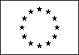 Informazioni personali[COGNOME, NOME, luogo e data di nascita, recapiti ]Esperienza lavorativa• Date (da – a) [ Iniziare con le informazioni più recenti ed elencare separatamente ciascun impiego pertinente ricoperto. ]• Nome e indirizzo del datore di lavoro• Tipo di azienda o settore• Tipo di impiego• Principali mansioni e responsabilitàIstruzione e formazione• Date (da – a)[ Iniziare con le informazioni più recenti ed elencare separatamente ciascun corso pertinente frequentato con successo. ]• Nome e tipo di istituto di istruzione o formazione• Principali materie / abilità professionali oggetto dello studio• Qualifica conseguita• Livello nella classificazione nazionale (se pertinente)Capacità e competenze personaliAcquisite nel corso della vita e della carriera ma non necessariamente riconosciute da certificati e diplomi ufficiali.Prima lingua[ Indicare la prima lingua ]Altre lingue[ Indicare la lingua ]• Capacità di lettura[ Indicare il livello: eccellente, buono, elementare. ]• Capacità di scrittura[ Indicare il livello: eccellente, buono, elementare. ]• Capacità di espressione orale[ Indicare il livello: eccellente, buono, elementare. ]Capacità e competenze relazionaliVivere e lavorare con altre persone, in ambiente multiculturale, occupando posti in cui la comunicazione è importante e in situazioni in cui è essenziale lavorare in squadra (ad es. cultura e sport), ecc.[ Descrivere tali competenze e indicare dove sono state acquisite. ]Capacità e competenze organizzative  Ad es. coordinamento e amministrazione di persone, progetti, bilanci; sul posto di lavoro, in attività di volontariato (ad es. cultura e sport), a casa, ecc.[ Descrivere tali competenze e indicare dove sono state acquisite. ]Capacità e competenze tecnicheCon computer, attrezzature specifiche, macchinari, ecc.[ Descrivere tali competenze e indicare dove sono state acquisite. ]Capacità e competenze artisticheMusica, scrittura, disegno ecc.[ Descrivere tali competenze e indicare dove sono state acquisite. ]Altre capacità e competenzeCompetenze non precedentemente indicate.[ Descrivere tali competenze e indicare dove sono state acquisite. ]Patente o patentiUlteriori informazioni[ Inserire qui ogni altra informazione pertinente, ad esempio persone di riferimento, referenze ecc. ]Allegati[ Se del caso, enumerare gli allegati al CV. ]